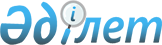 О создании комиссии по тарифам на электроэнергию и железнодорожные перевозкиРаспоряжение Премьер-министра Республики Казахстан от 19 августа 1994 г. N 330-р
     В соответствии с распоряжением Премьер-министра Республики
Казахстан от 28 июля 1994 г. N 296:
     1. Создать комиссию по тарифам на электроэнергию и
железнодорожные перевозки, наделив ее полномочиями по согласованию
цен на энергоносители, электроэнергию и перевозку грузов 
железнодорожным транспортом и правом внесения предложений в
Кабинет Министров Республики Казахстан, в следующем составе:
     Шевелев В.В.        - заместитель Министра промышленности
                           и торговли Республики Казахстан
                           (руководитель комиссии)
     Анафин Е.Х.         - заместитель Министра энергетики
                           и угольной промышленности Республики
                           Казахстан
     Иманбердиев Б.Ж.    - начальник финансовой службы Алматинской
                           железной дороги Министерства транспорта
                           и коммуникаций Республики Казахстан
     Клякин В.В.         - начальник Главного управления угольной
                           промышленности Министерства энергетики
                           и угольной промышленности Республики
                           Казахстан
     Мусагалиев Т.Х.     - вице-президент Государственной 
                           электроэнергетической компании 
                           "Казахстанэнерго" Министерства 
                           промышленности Республики Казахстан
     Радостовец Н.В.     - заместитель Председателя Государственного
                           комитета по ценовой и антимонопольной
                           политике Республики Казахстан
     Сегал И.П.          - директор Департамента железнодорожного
                           транспорта Министерства транспорта и
                           коммуникаций Республики Казахстан
     Тлеубаева Р.О.      - главный специалист Департамента экономики
                           и рыночных отношений Министерства
                           промышленности и торговли Республики
                           Казахстан
     2. Создать комиссию по взаиморасчетам между промышленными 
предприятиями Министерства промышленности и торговли, Министерства
транспорта и коммуникаций и Министерства энергетики и угольной
промышленности Республики Казахстан, наделив ее полномочиями по
согласованию вопросов взаиморасчетов между ними и правом внесения
предложений в Кабинет Министров Республики Казахстан, в следующем
составе:
     Оспанов Х.А.        - заместитель Министра промышленности и
                           торговли Республики Казахстан
                           (руководитель комиссии)
     Барамысова Г.А.     - начальник отдела экономической политики
                           Министерства энергетики и угольной 
                           промышленности Республики Казахстан
     Мусагалиев Т.Х.     - вице-президент Государственной
                           электроэнергетической компании
                           "Казахстанэнерго" Министерства энергетики
                           и угольной промышленности Республики
                           Казахстан
     Ольшевская С.Н.     - начальник отдела бухгалтерского учета
                           и отчетности Министерства транспорта и
                           коммуникаций Республики Казахстан
     Снегирева В.А.      - главный специалист Департамента экономики
                           и рыночных отношений Министерства
                           промышленности и торговли Республики
                           Казахстан










                  Премьер-министр









					© 2012. РГП на ПХВ «Институт законодательства и правовой информации Республики Казахстан» Министерства юстиции Республики Казахстан
				